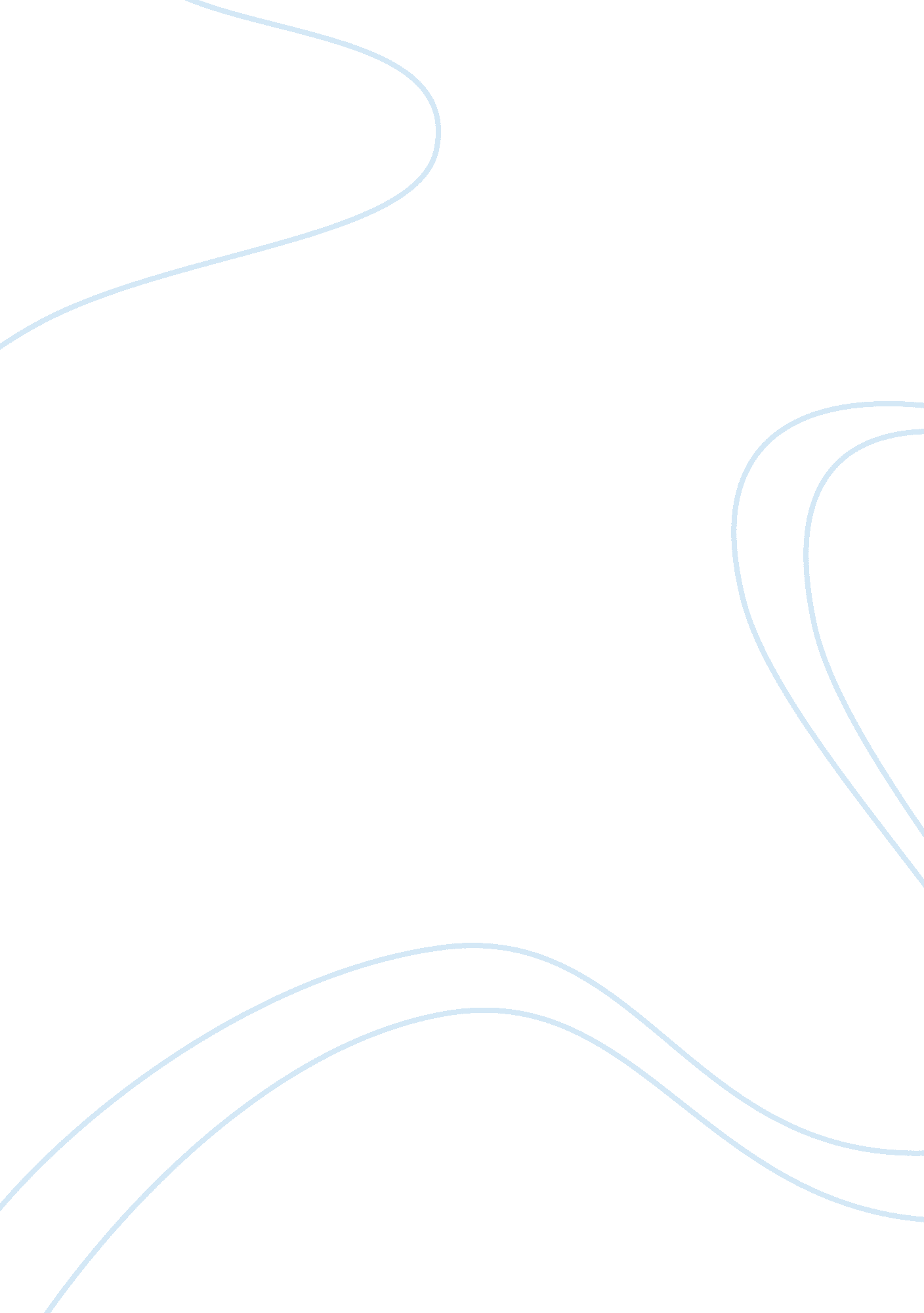 New year resolutions: recycling and good grades essayEnvironment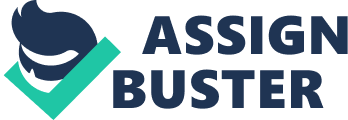 My resolution for 2011. New Years is a time when many people around the world make promises. However, many of the promises made by people are rarely completed. I plan to keep my New Year’s resolutions through the year. I plan to recycle and improve my grade. I sure hope I can make this 2011 resolution last. My first New Year’s resolution is to recycle. Recently I realized I have not been recycling enough. I really need to recycle more to protect the ozone layer. I did a little research and I came across some valuable information. If I do not recycle there are consequences. I learned plastic does not rot away. It stays there for centuries and centuries. I researched that plastic that has sat in landfills for a period of time can turn into a sort of chemical waste. The poison ruins the soil and the soil is polluted. When I do not recycle I am doing damage to the environment. My second resolution is to do better in my academics. Last semester I achieved good grades in all my classes accept for English. I received an A in Math, a B+ in introduction electronics, a B in circuit theory and Workshop with a B-. All subject with B- and B+ need to do better. I plan on achieving honor roll when I graduated and hope that my name will be listed on the dean list every semester. Honor roll is when you receive all A+’s and A’s. I really want to make honor roll and my parents will provide the necessary help to doing so. 